Module 4Challenging ConversationsDelegate Workbook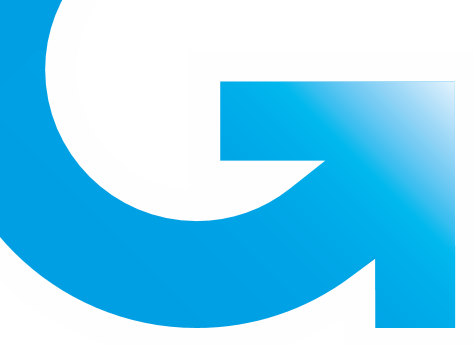 Module 4Challenging ConversationsModule ObjectivesOn completion, you will understand:Be able to undertake difficult conversations confidently and assertivelyUnderstand how to conduct a two-way conversation  Identify causes of conflict at workUnderstand how to recognise and resolve conflictKnow how to promote a collaborative atmosphereTopics covered:Emotional state – self and othersCauses of conflictStages of conflictThomas Kilmann conflict resolution modelPreparing for challenging discussionsKey skills e.g., questioning, listening and assertivenessModule 4Challenging Conversations  Emotional state1.1	Challenging conversationsTake some time to reflect now on any recent challenging conversations you have had. Do any of the points online resonate? Are there any patterns?Your notes:1.1 Different communication styles2.0 Skills2.1	Levels of Listening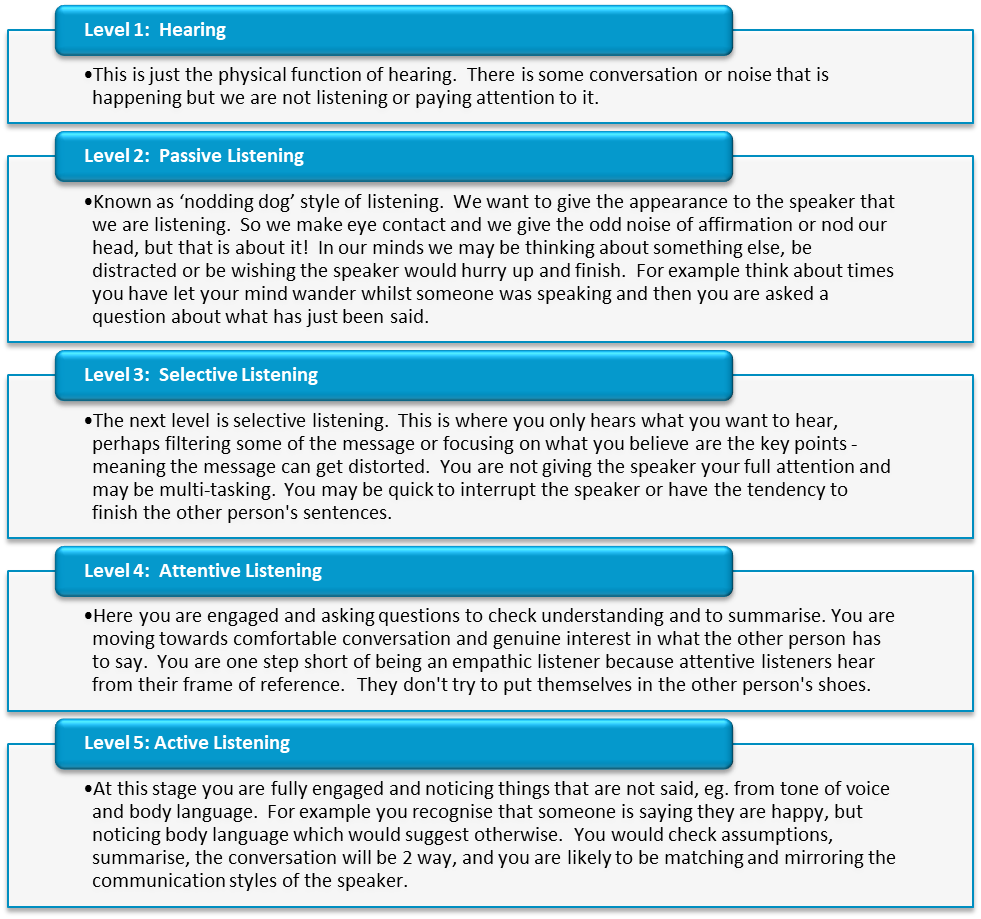 Your notes:2.2	Types of questionsYour notes:3.0 Conflict3.1	Causes of conflictConflict can be caused by a wide range of things – a few of which are listed below.  To successfully manage conflict, it is important to understand the root cause of the problem rather than just what may be seen at surface level.  Your notes:3.2	Stages of ConflictThere are five main stages of conflict development:Underlying conflictDeveloping conflictConflict stalemateResolving conflictReconciliation3.3	Managing ConflictWhen conflict arises, a person’s behaviour can be described along two basic dimensions – assertiveness and cooperativeness.  The Thomas-Kilmann Conflict Mode Instrument defines five specific methods of dealing with conflict as outlined below: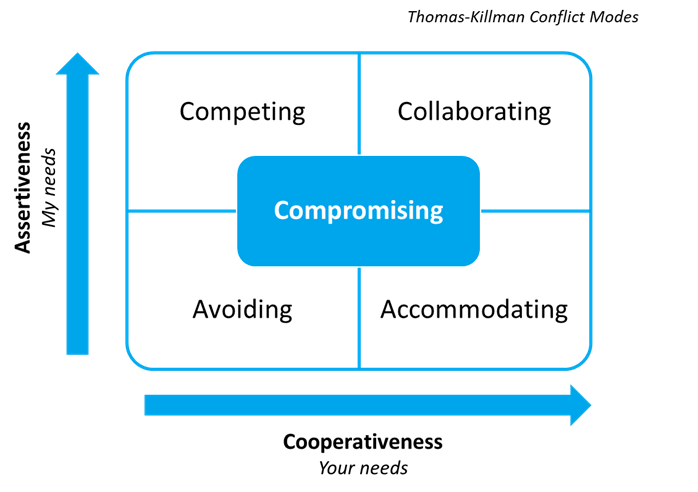 Competing	Accommodating 	Avoiding	Collaborating	Compromising	Considering the above styles, answer the following questions and bring your responses along to your workshop:Which of these conflict styles do you recognise in yourself at work?Which particular situations and people cause, or could cause conflict for you?PassiveNotes:Typical behaviour:Apologising and feeling of imposing when you ask for what you wantAvoiding any confrontation and giving inFinding it difficult to say noYielding to someone else’s preferences and discounting own needs and wantsOpting outFeeling like a victimFinding it difficult to take responsibility or decisionsBlaming others for eventsRefusing complimentsAggressiveTypical behaviour:Frightening, threatening, loud and hostileWilling to achieve goals at the expense of othersOut to “win”Demanding and abrasiveBeing belligerent, explosive, or unpredictableIntimidating and bullyingPassive aggressiveTypical behaviour:Being manipulative using sarcasmUsing body language to subtly put down othersUsing sulky and cunning behaviourBeing two faced and gossipingUsing artificial tearsGenerally manipulating others by using their blind spots or weaknessesAssertiveTypical behaviour:Achieving goals without hurting othersProtecting your own rights and respecting those of othersBeing appropriately socially and emotionally expressiveMaking your own choices and taking responsibility for themAsking directly for your needs to be metAccepting complimentsEffective questions include:Examples:Ineffective questions include:Examples: